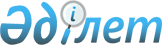 2012 жылғы 21 желтоқсандағы "Талғар ауданының 2013-2015 жылдарға арналған аудандық бюджеті туралы" N 12-63 шешіміне өзгерістер енгізу туралы
					
			Күшін жойған
			
			
		
					Алматы облысы Талғар аудандық мәслихатының 2013 жылғы 11 қарашадағы N 24-125 шешімі. Алматы облысының Әділет департаментімен 2013 жылы 20 қарашада N 2473 болып тіркелді. Күші жойылды - Алматы облысы Талғар аудандық мәслихатының 2014 жылғы 6 мамырдағы № 32-177 шешімімен      Ескерту. Күші жойылды - Алматы облысы Талғар аудандық мәслихатының 06.05.2014 № 32-177 шешімімен.

      РҚАО ескертпесі.

      Құжаттың мәтінінде түпнұсқасының пунктуациясы мен орфографиясы сақталған.



      Қазақстан Республикасының 2008 жылғы 4 желтоқсандағы Бюджет кодексінің 106-бабы 2-тармағының 4) тармақшасына және 109-бабының 5-тармағына, Қазақстан Республикасының 2001 жылғы 23 қаңтардағы "Қазақстан Республикасындағы жергілікті мемлекеттік басқару және өзін-өзі басқару туралы" Заңының 6-бабы 1-тармағының 1) тармақшасына сәйкес, Талғар аудандық мәслихаты ШЕШІМ ҚАБЫЛДАДЫ:



      1. Талғар аудандық маслихатының 2012 жылғы 21 желтоқсандағы "Талғар ауданының 2013-2015 жылдарға арналған аудандық бюджеті туралы" N 12-63 шешіміне (2012 жылғы 28 желтоқсандағы нормативтік құқықтық актілерді мемлекеттік тіркеу Тізілімінде 2266 нөмірімен енгізілген, 2013 жылғы 12 қаңтардағы "Талғар" газетінде N 2 (4037) жарияланған), Талғар аудандық мәслихатының 2013 жылғы 6 наурыздағы "Талғар аудандық маслихатының 2012 жылғы 21 желтоқсандағы "Талғар ауданының 2013-2015 жылдарға арналған аудандық бюджеті туралы" N 12-63 шешіміне өзгерістер мен толықтырулар енгізу туралы" N 15-75 шешіміне (2013 жылғы 18 наурыздағы нормативтік құқықтық актілерді мемлекеттік тіркеу Тізілімінде 2329 нөмірімен енгізілген, 2013 жылғы 30 наурыздағы "Талғар" газетінде N 13(4048) жарияланған), Талғар аудандық мәслихатының 2013 жылғы 30 мамырдағы "Талғар аудандық маслихатының 2012 жылғы 21 желтоқсандағы "Талғар ауданының 2013-2015 жылдарға арналған аудандық бюджеті туралы" N 12-63 шешіміне өзгерістер енгізу туралы" N 18-96 шешіміне (2013 жылғы 13 маусымдағы нормативтік құқықтық актілерді мемлекеттік тіркеу Тізілімінде 2380 нөмірімен енгізілген, 2013 жылғы 22 маусымдағы "Талғар" газетінде N 25 (4060) жарияланған), Талғар аудандық мәслихатының 2013 жылғы 5 шілдедегі "Талғар аудандық мәслихатының 2012 жылғы 21 желтоқсандағы "Талғар ауданының 2013-2015 жылдарға арналған аудандық бюджеті туралы" N 12-63 шешіміне өзгерістер енгізу туралы" N 20-109 шешіміне (2013 жылғы 16 шілдедегі нормативтік құқықтық актілерді мемлекеттік тіркеу Тізілімінде 2405 нөмірімен енгізілген, 2013 жылғы 27 шілдедегі "Талғар" газетінде N 30 (4065) жарияланған), Талғар аудандық мәслихатының 2013 жылғы 19 тамыздағы "Талғар аудандық мәслихатының 2012 жылғы 21 желтоқсандағы "Талғар ауданының 2013-2015 жылдарға арналған аудандық бюджеті туралы" N 12-63 шешіміне өзгерістер енгізу туралы" N 21-114 шешіміне (2013 жылғы 3 қыркүйектегі нормативтік құқықтық актілерді мемлекеттік тіркеу Тізілімінде 2437 нөмірімен енгізілген, 2013 жылғы 14 қыркүйектегі "Талғар" газетінде N 37 (4072) жарияланған), Талғар аудандық мәслихатының 2013 жылғы 27 қыркүйектегі "Талғар аудандық маслихатының 2012 жылғы 21 желтоқсандағы "Талғар ауданының 2013-2015 жылдарға арналған аудандық бюджеті туралы" N 12-63 шешіміне өзгерістер енгізу туралы" N 22-118 шешіміне (2013 жылғы 7 қазандағы нормативтік құқықтық актілерді мемлекеттік тіркеу Тізілімінде 2454 нөмірімен енгізілген, 2013 жылғы 19 қазандағы "Талғар" газетінде N 42 (4077) жарияланған) шешіміне келесі өзгерістер енгізілсін:



      1-тармақтағы жолдар бойынша:

      1) "кірістер" "10077587" саны "10180848" санына ауыстырылсын, соның ішінде:

      "салықтық түсімдер" "1642337" саны "1658637" санына ауыстырылсын; 

      "салықтық емес түсімдер" "46548" саны "46948" санына ауыстырылсын;

      "негізгі капиталды сатудан түсетін түсімдер" "648528" саны "740843" санына ауыстырылсын;

      "трансферттер түсімдері" "7740174" саны "7734420" санына ауыстырылсын;

      2) "шығындар" "10468327" саны "10571588" санына ауыстырылсын.



      2. Көрсетілген шешімінің 1 қосымшасы осы шешімнің 1 қосымшасына сәйкес жаңа редакцияда баяндалсын.



      3. Осы шешімнің орындалуын бақылау аудандық мәслихаттың әлеуметтік экономикалық дамыту және бюджет жөніндегі тұрақты комиссиясына жүктелсін.



      4. Осы шешім 2013 жылдың 1 қаңтарынан бастап қолданысқа енгізілсін.      Аудандық мәслихат

      сессиясының төрағасы                       Т. Юсупов      Аудандық мәслихат

      хатшысы                                    Д. Теберіков      КЕЛІСІЛДІ:      "Талғар аудандық экономика және

      бюджеттік жоспарлау бөлімі"

      мемлекеттік мекемесінің басшысы            Сафин Асанғали Ануарұлы

      11 қараша 2013 жыл

Талғар аудандық мәслихатының

2013 жылғы 11 қарашадағы "Талғар

аудандық мәслихаттың 2012 жылғы

21 желтоқсандағы"Талғар ауданының

2013-2015 жылдарға арналған аудандық

бюджеті туралы" N 12-63 шешіміне

өзгерістер енгізу туралы" N 24-125

шешіміне 1 қосымшаТалғар аудандық мәслихатының

2012 жылғы 21 желтоқсандағы

"Талғар ауданының 2013-2015

жылдарға арналған аудандық

бюджеті туралы" N 12-63

шешімімен бекітілген

1 қосымша 

Талғар ауданының 2013 жылға арналған аудандық бюджеті
					© 2012. Қазақстан Республикасы Әділет министрлігінің «Қазақстан Республикасының Заңнама және құқықтық ақпарат институты» ШЖҚ РМК
				СанатыСанатыСанатыСанатыСомасы

/мың

теңгемен/СыныбыСыныбыСыныбыСомасы

/мың

теңгемен/Ішкі сыныбыІшкі сыныбыСомасы

/мың

теңгемен/ЕрекшелігіСомасы

/мың

теңгемен/АталуыСомасы

/мың

теңгемен/1. Кiрiстер101808481Салықтық түсімдер166198504Меншiкке салынатын салықтар13295861Мүлiкке салынатын салықтар8608583Жер салығы770604Көлiк құралдарына салынатын салық3861685Бiрыңғай жер салығы550005Тауарларға,жұмыстарға және қызметтерге

салынатын ішкі салықтар2860022Акциздер2158503Табиғи және басқа ресурстарды пайдаланғаны

үшін түсетін түсімдер71004Кәсiпкерлiк және кәсiби қызметтi жүргiзгені

үшiн алынатын алымдар582525Ойын бизнесіне салық480007Басқа да салықтар18381Басқа да салықтар183808Заңдық мәнді іс-әрекеттерді жасағаны және

(немесе) оған уәкілеттігі бар мемлекеттік

органдар немесе лауазымды адамдар құжаттар

бергені үшін алынатын міндетті төлемдер445591Мемлекеттiк баж445592Салықтық емес түсiмдер4360001Мемлекет меншіктен түсетін кірістер132005Мемлекет меншігіндегі мүлікті жалға беруден

түсетін кірістер 1320004Мемлекеттік бюджеттен қаржыландырылатын,

сондай-ақ Қазақстан Республикасының Ұлттық

Банкінің бюджетінен (шығыстар сметасынан)

ұсталатын және қаржыландырылатын мемлекеттік

мекемелер салатын айыппұлдар, өсімпұлдар,

санкциялар, өндіріп алулар172001Мұнай секторы ұйымдарынан түсетін түсімдерді

қоспағанда, мемлекеттік бюджеттен

қаржыландырылатын, сондай-ақ Қазақстан

Республикасы Ұлттық Банкінің бюджетінен

(шығыстар сметасынан) ұсталатын және

қаржыландырылатын мемлекеттік мекемелер

салатын айыппұлдар, өсімпұлдар, санкциялар,

өндіріп алулар1310006Басқа да салықтық емес түсімдер132001Басқа да салықтық емес түсімдер132003Негізгі капиталды сатудан түсетін түсімдер74084303Жерді және материалдық емес активтерді сату7408431Жерді сату7408434Трансферттердің түсімдері773442002Мемлекеттік басқарудың жоғары тұрған

органдарынан түсетін трансферттер77344202Облыстық бюджеттен түсетін трансферттер77344205Бюджеттік кредиттерді өтеу310101Бюджеттік кредиттерді өтеу31011Мемлекеттік бюджеттен берілген бюджеттік

кредиттерді өтеу31017Қарыздар түсімі2596501Мемлекеттік ішкі қарыздар259652Қарыз алу келісім шарттары259658Бюджет қаражаттарының қолданылатын қалдықтары41746801Бюджет қаражатының қалдықтары4174681Бюджет қаражатының бос қалдықтары417468Функционалдық топФункционалдық топФункционалдық топФункционалдық топФункционалдық топСомасы

/мың

теңгемен/Кіші функцияКіші функцияКіші функцияКіші функцияСомасы

/мың

теңгемен/Бюджеттік бағдарламалардың әкімшісіБюджеттік бағдарламалардың әкімшісіБюджеттік бағдарламалардың әкімшісіСомасы

/мың

теңгемен/БағдарламаБағдарламаСомасы

/мың

теңгемен/АтауыСомасы

/мың

теңгемен/2. Шығындар1057158801Жалпы сипаттағы мемлекеттiк қызметтер2968891Мемлекеттiк басқарудың жалпы функцияларын

орындайтын өкiлдiк, атқарушы және басқа

органдар270262112Аудан (облыстық маңызы бар қала)

мәслихатының аппараты14724001Аудан (облыстық маңызы бар қала)

мәслихатының қызметін қамтамасыз ету

жөніндегі қызметтер14314003Мемлекеттік органның күрделі шығыстары410122Аудан (облыстық маңызы бар қала) әкімінің

аппараты82456001Аудан (облыстық маңызы бар қала) әкімінің

қызметін қамтамасыз ету жөніндегі

қызметтер70251003Мемлекеттік органның күрделі шығыстары12205123Қаладағы аудан, аудандық маңызы бар қала,

кент, ауыл, ауылдық округ әкімінің

аппараты173082001Қаладағы аудан, аудандық маңызы бар қала,

кент, ауыл, ауылдық округ әкімінің

қызметін қамтамасыз ету жөніндегі

қызметтер166492022Мемлекеттік органның күрделі шығыстары65902Қаржылық қызмет14356452Ауданның (облыстық маңызы бар қаланың)

қаржы бөлімі14356001Ауданның (облыстық маңызы бар қаланың)

бюджетін орындау және ауданның (облыстық

маңызы бар қаланың) коммуналдық меншігін

басқару саласындағы мемлекеттік саясатты

іске асыру жөніндегі қызметтер11675003Салық салу мақсатында мүлікті бағалауды

жүргізу2255011Коммуналдық меншікке түскен мүлікті есепке

алу, сақтау, бағалау және сату125018Мемлекеттік органның күрделі шығыстары3015Жоспарлау және статистикалық қызмет12271453Ауданның (облыстық маңызы бар қаланың)

экономика және бюджеттік жоспарлау бөлімі12271001Экономикалық саясатты, мемлекеттік

жоспарлау жүйесін қалыптастыру мен дамыту

және ауданды (облыстық маңызы бар қаланы)

басқару саласындағы мемлекеттік саясатты

іске асыру жөніндегі қызметтер11971004Мемлекеттік органның күрделі шығыстары30002Қорғаныс267271Әскери мұқтаждар2577122Аудан (облыстық маңызы бар қала) әкімінің

аппараты2577005Жалпыға бірдей әскери міндетті атқару

шеңберіндегі іс-шаралар25772Төтенше жағдайлар жөнiндегi жұмыстарды

ұйымдастыру24150122Аудан (облыстық маңызы бар қала) әкімінің

аппараты24150006Аудан (облыстық маңызы бар қала)

ауқымындағы төтенше жағдайлардың

алдын алу және жою2415003Қоғамдық тәртіп, қауіпсіздік, құқықтық,

сот, қылмыстық-атқару қызметі28329Қоғамдық тәртіп және қауіпсіздік

саласындағы басқа да қызметтер2832485Ауданның (облыстық маңызы бар қаланың)

жолаушылар көлігі және автомобиль жолдары

бөлімі2832021Елдi мекендерде жол жүрісі қауiпсiздiгін

қамтамасыз ету283204Бiлiм беру60904721Мектепке дейiнгi тәрбие және оқыту336757464Ауданның (облыстық маңызы бар қаланың)

білім бөлімі336757009Мектепке дейінгі тәрбие ұйымдарының

қызметін қамтамасыз ету133757040Мектепке дейінгі білім беру ұйымдарында

мемлекеттік білім беру тапсырысын іске

асыруға2030002Бастауыш, негізгі орта және жалпы орта

білім беру4384811123Қаладағы аудан, аудандық маңызы бар қала,

кент, ауыл, ауылдық округ әкімінің

аппараты18080005Ауылдық (селолық) жерлерде балаларды

мектепке дейін тегін алып баруды және

кері алып келуді ұйымдастыру18080464Ауданның (облыстық маңызы бар қаланың)

білім бөлімі4366731003Жалпы білім беру4289266006Балаларға қосымша білім беру774654Техникалық және кәсіптік, орта білімнен

кейінгі білім беру29703464Ауданның (облыстық маңызы бар қаланың)

білім бөлімі29703018Кәсіптік оқытуды ұйымдастыру297039Бiлiм беру саласындағы өзге де қызметтер1339201464Ауданның (облыстық маңызы бар қаланың)

білім бөлімі285400001Жергілікті деңгейде білім беру

саласындағы мемлекеттік саясатты іске

асыру жөніндегі қызметтер16672004Ауданның (облыстық маңызы бар қаланың)

мемлекеттік білім беру мекемелерінде

білім беру жүйесін ақпараттандыру9579005Ауданның (облыстық маңызы бар қаланың)

мемлекеттік білім беру мекемелері үшін

оқулықтар мен оқу-әдiстемелiк кешендерді

сатып алу және жеткізу84417012Мемлекеттік органның күрделі шығыстары200015Жетім баланы (жетім балаларды) және

ата-аналарының қамқорынсыз қалған баланы

(балаларды) күтіп-ұстауға асыраушыларына

ай сайынғы ақшалай қаражат төлемдері35252020Үйде оқытылатын мүгедек балаларды

жабдықпен, бағдарламалық қамтыммен

қамтамасыз ету13430067Ведомствалық бағыныстағы мемлекеттік

мекемелерінің және ұйымдардың күрделі

шығыстары125850467Ауданның (облыстық маңызы бар қаланың)

құрылыс бөлімі1053801037Білім беру объектілерін салу және

реконструкциялау105380106Әлеуметтiк көмек және әлеуметтiк

қамсыздандыру2056012Әлеуметтiк көмек175268451Ауданның (облыстық маңызы бар қаланың)

жұмыспен қамту және әлеуметтік

бағдарламалар бөлімі175268002Еңбекпен қамту бағдарламасы39865004Ауылдық жерлерде тұратын денсаулық сақтау,

білім беру, әлеуметтік қамтамасыз ету,

мәдениет, спорт және ветеринар мамандарына

отын сатып алуға Қазақстан Республикасының

заңнамасына сәйкес әлеуметтік көмек

көрсету19189005Мемлекеттік атаулы әлеуметтік көмек6660006Тұрғын үй көмегі14215007Жергілікті өкілді органдардың шешімі

бойынша мұқтаж азаматтардың жекелеген

топтарына әлеуметтік көмек16057010Үйден тәрбиеленіп оқытылатын мүгедек

балаларды материалдық қамтамасыз ету5054014Мұқтаж азаматтарға үйде әлеуметтiк көмек

көрсету2494901618 жасқа дейінгі балаларға мемлекеттік

жәрдемақылар25731017Мүгедектерді оңалту жеке бағдарламасына

сәйкес, мұқтаж мүгедектерді міндетті

гигиеналық құралдармен және ымдау тілі

мамандарының қызмет көрсетуін, жеке

көмекшілермен қамтамасыз ету23391023Жұмыспен қамту орталықтарының қызметін қамтамасыз ету1579Әлеуметтiк көмек және әлеуметтiк

қамтамасыз ету салаларындағы өзге де

қызметтер30333451Ауданның (облыстық маңызы бар қаланың)

жұмыспен қамту және әлеуметтік

бағдарламалар бөлімі30333001Жергілікті деңгейде халық үшін әлеуметтік

бағдарламаларды жұмыспен қамтуды қамтамасыз

етуді іске асыру саласындағы мемлекеттік

саясатты іске асыру жөніндегі қызметтер26624011Жәрдемақыларды және басқа да әлеуметтік

төлемдерді есептеу, төлеу мен жеткізу

бойынша қызметтерге ақы төлеу1370021Мемлекеттік органның күрделі шығыстары196067Ведомствалық бағыныстағы мемлекеттік

мекемелерінің және ұйымдардың күрделі

шығыстары214307Тұрғын үй-коммуналдық шаруашылық31100181Тұрғын үй шаруашылығы1468347455Ауданның (облыстық маңызы бар қаланың)

мәдениет және тілдерді дамыту бөлімі15741024"024 Жұмыспен қамту 2020 жол картасы

бойынша ауылдық елді мекендерді дамыту

шеңберінде объектілерді жөндеу"15741463Ауданның (облыстық маңызы бар қаланың)

жер қатынастары бөлімі961537016Мемлекеттік мұқтаж үшін жер участкелерін

алу961537467Ауданның (облыстық маңызы бар қаланың)

құрылыс бөлімі328615003Мемлекеттік коммуналдық тұрғын үй қорының

тұрғын үйін жобалау, салу және (немесе)

сатып алу276213004Инженерлік коммуникациялық инфрақұрылымды

жобалау, дамыту, жайластыру және (немесе)

сатып алу52402487Ауданның (облыстық маңызы бар қаланың)

тұрғын үй-коммуналдық шаруашылығы және

тұрғын үй инспекциясы бөлімі162454001Тұрғын үй-коммуналдық шаруашылық және

тұрғын үй қоры саласында жергілікті

деңгейде мемлекеттік саясатты іске асыру

бойынша қызметтер14534003Мемлекеттік органдардың күрделі шығыстары400006Азаматтардың жекелеген санаттарын тұрғын

үймен қамтамасыз ету43250010Кондоминиум объектілеріне техникалық

паспорттар дайындау1500041Жұмыспен қамту 2020 жол картасы бойынша

қалалар мен ауылдық елді мекендерді дамыту

шеңберінде объектілерді жөндеу және

абаттандыру45770032Ведомствалық бағыныстағы мемлекеттік

мекемелер мен ұйымдардың күрделі шығыстары570002Коммуналдық шаруашылық1550766487Ауданның (облыстық маңызы бар қаланың)

тұрғын үй-коммуналдық шаруашылығы және

тұрғын үй инспекциясы бөлімі1550766016Сумен жабдықтау және су бұру жүйесінің

жұмыс істеу8538028Коммуналдық шаруашылықты дамыту577018029Сумен жабдықтау және су бұру жүйелерін

дамыту9652103Елді-мекендерді көркейту90905487Ауданның (облыстық маңызы бар қаланың)

тұрғын үй-коммуналдық шаруашылығы және

тұрғын үй инспекциясы бөлімі90905017Елдi мекендердiң санитариясын қамтамасыз

ету5820025Елдi мекендердегі көшелердi жарықтандыру40502030Елдi мекендердi абаттандыру және

көгалдандыру43083031Жерлеу орындарын ұстау және туысы жоқ

адамдарды жерлеу150008Мәдениет, спорт, туризм және ақпараттық

кеңістiк2487521Мәдениет саласындағы қызмет35266455Ауданның (облыстық маңызы бар қаланың)

мәдениет және тілдерді дамыту бөлімі35266003Мәдени-демалыс жұмысын қолдау352662Спорт156804465Ауданның (облыстық маңызы бар қаланың)

дене шынықтыру және спорт бөлімі156804005Ұлттық және бұқаралық спорт түрлерін дамыту1863006Аудандық (облыстық маңызы бар қалалық)

деңгейде спорттық жарыстар өткiзу441007Әртүрлi спорт түрлерi бойынша ауданның

(облыстық маңызы бар қаланың) құрама

командаларының мүшелерiн дайындау және

олардың облыстық спорт жарыстарына қатысуы1545003Ақпараттық кеңiстiк22415455Ауданның (облыстық маңызы бар қаланың)

мәдениет және тілдерді дамыту бөлімі22415006Аудандық (қалалық) кiтапханалардың жұмыс

iстеуi19414007Мемлекеттік тілді және Қазақстан

халықтарының басқа да тілдерін дамыту30019Мәдениет, спорт, туризм және ақпараттық

кеңiстiктi ұйымдастыру жөнiндегi өзге де

қызметтер34267455Ауданның (облыстық маңызы бар қаланың)

мәдениет және тілдерді дамыту бөлімі17963001Жергілікті деңгейде тілдерді және

мәдениетті дамыту саласындағы мемлекеттік

саясатты іске асыру жөніндегі қызметтер4988010Мемлекеттік органның күрделі шығыстары200032Ведомствалық бағыныстағы мемлекеттік

мекемелерінің және ұйымдардың күрделі

шығыстары12775456Ауданның (облыстық маңызы бар қаланың)

ішкі саясат бөлімі11668001Жергілікті деңгейде ақпарат,

мемлекеттілікті нығайту және азаматтардың

әлеуметтік сенімділігін қалыптастыру

саласында мемлекеттік саясатты іске асыру

жөніндегі қызметтер11508006Мемлекеттік органның күрделі шығыстары160465Ауданның (облыстық маңызы бар қаланың)

дене шынықтыру және спорт бөлімі4636001Жергілікті деңгейде дене шынықтыру және

спорт саласындағы мемлекеттік саясатты

іске асыру жөніндегі қызметтер4436004Мемлекеттік органның күрделі шығыстары20010Ауыл, су, орман, балық шаруашылығы, ерекше

қорғалатын табиғи аумақтар, қоршаған ортаны

және жануарлар дүниесін қорғау, жер

қатынастары1295541Ауыл шаруашылығы36780453Ауданның (облыстық маңызы бар қаланың)

экономика және бюджеттік жоспарлау бөлімі5828099Мамандардың әлеуметтік көмек көрсетуі

жөніндегі шараларды іске асыру5828462Ауданның (облыстық маңызы бар қаланың)

ауыл шаруашылығы бөлімі11834001Жергілікті деңгейде ауыл шаруашылығы

саласындағы мемлекеттік саясатты іске

асыру жөніндегі қызметтер11634006Мемлекеттік органның күрделі шығыстары200473Ауданның (облыстық маңызы бар қаланың)

ветеринария бөлімі19118001Жергілікті деңгейде ветеринария саласындағы

мемлекеттік саясатты іске асыру жөніндегі

қызметтер7363003Мемлекеттік органның күрделі шығыстары200007Қаңғыбас иттер мен мысықтарды аулауды және

жоюды ұйымдастыру7700008Алып қойылатын және жойылатын ауру

жануарлардың, жануарлардан алынатын өнімдер

мен шикізаттың құнын иелеріне өтеу1800009Жануарлардың энзоотиялық аурулары бойынша

ветеринариялық іс-шараларды жүргізу20556Жер қатынастары10847463Ауданның (облыстық маңызы бар қаланың) жер

қатынастары бөлімі10847001Аудан (облыстық маңызы бар қала) аумағында

жер қатынастарын реттеу саласындағы

мемлекеттік саясатты іске асыру жөніндегі

қызметтер9390004Жерді аймақтарға бөлу жөніндегі жұмыстарды

ұйымдастыру1257007Мемлекеттік органның күрделі шығыстары2009Ауыл, су, орман, балық шаруашылығы және

қоршаған ортаны қорғау мен жер қатынастары

саласындағы басқа да қызметтер81927473Ауданның (облыстық маңызы бар қаланың)

ветеринария бөлімі81927011Эпизоотияға қарсы іс-шаралар жүргізу8192711Өнеркәсіп, сәулет, қала құрылысы және

құрылыс қызметі121372Сәулет, қала құрылысы және құрылыс қызметі12137467Ауданның (облыстық маңызы бар қаланың)

құрылыс бөлімі6187001Жергілікті деңгейде құрылыс саласындағы

мемлекеттік саясатты іске асыру жөніндегі

қызметтер6187017Мемлекеттік органның күрделі шығыстары0468Ауданның (облыстық маңызы бар қаланың)

сәулет және қала құрылысы бөлімі5950001Жергілікті деңгейде сәулет және қала

құрылысы саласындағы мемлекеттік саясатты

іске асыру жөніндегі қызметтер5771003Ауданның қала құрылысы даму аумағын және

елді мекендердің бас жоспарлары схемаларын

әзірлеу0004Мемлекеттік органның күрделі шығыстары17912Көлiк және коммуникация1977821Автомобиль көлiгi196324485Ауданның (облыстық маңызы бар қаланың) жолаушылар көлігі және автомобиль жолдары бөлімі196324023Автомобиль жолдарының жұмыс істеуін

қамтамасыз ету1963249Көлік және коммуникациялар саласындағы өзге

де қызметтер1458485Ауданның (облыстық маңызы бар қаланың)

жолаушылар көлігі және автомобиль жолдары

бөлімі1458001Жергілікті деңгейде жолаушылар көлігі және

автомобиль жолдары саласындағы мемлекеттік

саясатты іске асыру жөніндегі қызметтер1458003Мемлекеттік органның күрделі шығыстары013Басқалар2206313Кәсiпкерлiк қызметтi қолдау және

бәсекелестікті қорғау6490469Ауданның (облыстық маңызы бар қаланың)

кәсіпкерлік бөлімі6490001Жергілікті деңгейде кәсіпкерлік пен өнеркәсіпті дамыту саласындағы мемлекеттік саясатты іске асыру жөніндегі қызметтер6040004Мемлекеттік органның күрделі шығыстары4509Басқалар214141123Қаладағы аудан, аудандық маңызы бар қала,

кент, ауыл, ауылдық округ әкімінің аппараты21184040"Өңірлерді дамыту" бағдарламасы шеңберінде

өңірлердің экономикалық дамытуға жәрдемдесу

бойынша шараларды іске асыру21184452Ауданның (облыстық маңызы бар қаланың)

қаржы бөлімі8597012Ауданның (облыстық маңызы бар қаланың)

жергілікті атқарушы органының резерві8597453Ауданның (облыстық маңызы бар қаланың)

экономика және бюджеттік жоспарлау бөлімі4312003Жергілікті бюджеттік инвестициялық

жобалардың және концессиялық жобалардың

техникалық-экономикалық негіздемелерін

әзірлеу және оған сараптама жүргізу4312473Ауданның (облыстық маңызы бар қаланың)

ветеринария бөлімі34318040"Өңірлерді дамыту" бағдарламасы шеңберінде

өңірлердің экономикалық дамытуға жәрдемдесу

бойынша шараларды іске асыру34318487Ауданның (облыстық маңызы бар қаланың)

тұрғын үй-коммуналдық шаруашылығы және

тұрғын үй инспекциясы бөлімі145730040"Өңірлерді дамыту" бағдарламасы шеңберінде

өңірлердің экономикалық дамытуға жәрдемдесу

бойынша шараларды іске асыру14573015Трансферттер42281Трансферттер4228452Ауданның (облыстық маңызы бар қаланың)

қаржы бөлімі4228006Пайдаланылмаған (толық пайдаланылмаған)

нысаналы трансферттерді қайтару4228ІІІ. Таза бюджеттік кредит беру25965Бюджеттік кредиттер2596510Ауыл, су, орман, балық шаруашылығы, ерекше

қорғалатын табиғи аумақтар, қоршаған ортаны

және жануарлар дүниесін қорғау, жер

қатынастары259651Ауыл шаруашылығы25965453Ауданның (облыстық маңызы бар қаланың)

экономика және бюджеттік жоспарлау бөлімі25965006Мамандарды әлеуметтік қолдау шараларын

іске асыру үшін бюджеттік кредиттер2596516Қарыздарды өтеу557941Қарыздарды өтеу55794452Ауданның (облыстық маңызы бар қаланың)

қаржы бөлімі55794008Жергілікті атқарушы органның жоғары тұрған

бюджет алдындағы борышын өтеу55794